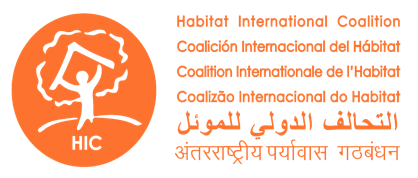 LES FEMMES ET LA LUTTE POUR NOS DROITS À L’HABITAT 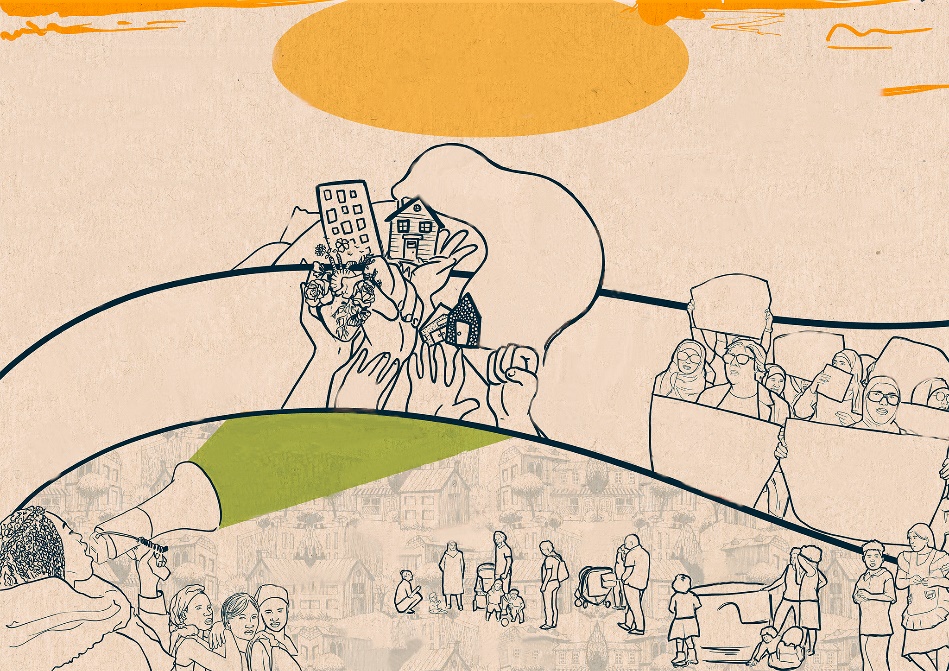 INFOLIGNES DIRECTRICESTÉMOIGNAGEVeuillez partager l'histoire d'une femme ou d'un groupe de femmes qui sont les protagonistes de la lutte pour nos droits en matière d'habitat ou de justice sociale.Qui est-elle ? Qui sont-elles ? Si possible, décrivez l'historique et le contexte actuel de son ou leur travail ou de son ou leur combat.Incluez quelques informations sur le contexte dans lequel elle vit ou elles vivent : pays, ville, communauté, situation, menaces sur ses/leurs droits...Extension : 300 à 500 mots suffisent mais si vous avez plus d'informations, n'hésitez pas à les partager.Autres informationsPartagez si possible des liens vers votre site web ou vers d'autres informations liées au témoignage : nouvelles, articles, comptes de médias sociaux, images, vidéos...OrganisationPartagez le rôle de votre organisation dans ce témoignage et l'information : Site webComptes de médias sociauxImages, vidéosSi possible, partagez des images et des vidéos qui illustrent le témoignage.LogoPartagez votre logo et nous l'ajouterons à l'article.